NCDA Speaker’s Bureau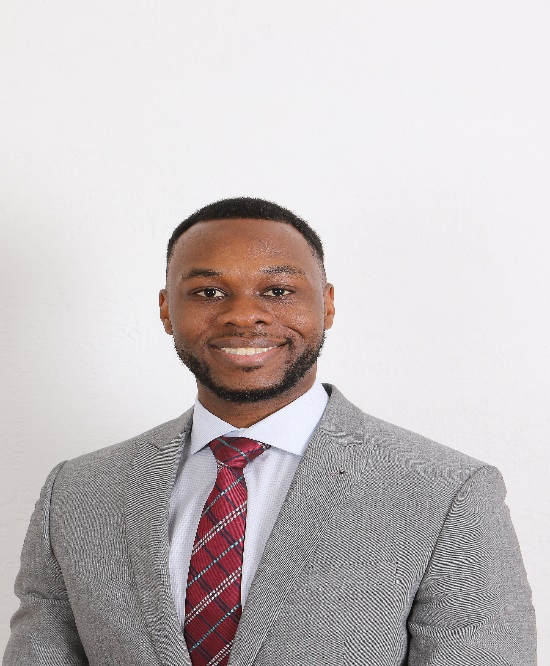 Brief bio: 	Kevin D. Pinkston, Ph.D. is a scholar, activist, and entrepreneur dedicated to uplifting communities in need. He currently serves as the Director of Enrollment Analytics at the University of Illinois, Chicago (UIC) where he analyzes student success policy. Kevin is the author of several academic articles and book chapters in the topics of social capital and mentoring for career success. His dissertation found evidence for the unique effect of career-focused relationships on income in attorneys. Kevin is the founder of PowerNetwork, an electronic career mentoring program that seeks to bridge the gap between career seekers and experienced professionals.Presentation titles:	Training Underrepresented Clients on Soft Skill Development	Power Networking for Career Development: A Toolkit for Building Relationship CurrencyNon-Academic Jobs and How to Get Them: A Guide for Social Science Graduate StudentsFees: 	Negotiable. Does not include travel and accommodations.Format: 	Interactive discussion with opportunities for Q&A Length of sessions: 		      1-2 hour presentation/keynote preferredAvailability: 	Dates are negotiable with at least three-weeks advance notice. Follow up: 	Available for consultation after the event as needed. 